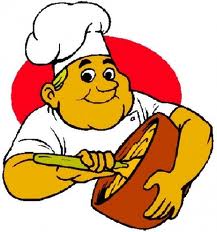            od 26.ledna do 30.ledna 2015         Den /datum   přesnídávka         oběd                    svačinka              Čaj ovocný-banán    Čočková polévka     1   Čaj ovocný  pondělí     Chléb Křupák      1 Duk.bucht. s krémem 17  Chléb                1              Pomaz. z tuňáka  47 Čaj ovocný-borůvka      Šunková pěna         7  26.01.2015  Mandarinka                                        Rajče                                                                                                                                                                                                                                Malcao           7  Květáková polévka    1    Čaj ovocný-malina  úterý       Rohlík           1  Filé zap. se sýrem,zel.47 Bulka tmavá          1              Vajíčková pom.   37 Brambor vařený,s máslem   Kapustová pomazánka  7  27.01.2015  Banán               Sirup jahoda¨             Pomeranč                                                                                                                               Čaj s mlékem     7  Pórková polévka    137    Čaj ovocný-malina  středa      Chléb Parlament  1  Sekaná pečeně se zel. 13  Kuřecí salát s kuskusem 1              Mrkvová p.se sýrem7 Brambor vařený,s máslem 7 Chléb Slunečnice        1  28.01.2015  Hruška                    Okurka kyselá                                                                                   Džus                                                                                                                                                                                                                                                                  Bikáva           7  Hovězí vývar s nudlemi 1  Čaj ovocný-jahoda  čtvrtek     Grahamový rohlik 1  Maso dušené               Ovocný salát                           Tvarohová pom.   7  Rajská omáčka          1  Oplatky       5678  29.01.2015  Mandarinka          Knedlík houskový     137  Džus Tropico multivit              Čaj s medem         Polévka koprová Kulajda37  Mléko          7  pátek       Obalovaný chléb 13  Špekové knedlíčky     137  Chléb          1              Zeleninová obloha   Zelí kysané            1   Sojová pěna se sýrem 67  30.01.2015                      Čaj ovocný-malina          Jablko                                                                                                                                                                                                                    V Jeseníku ne 22.01.2015           zpracovala: ....................             p.Trávníčková Milena           schválil: .........................      p.Hrouda Petr ing.          